ØNSKE OM VEDTAK PÅ ÅRSMØTET I IL JUTUL – SAK FRA STYRET I JUTUL FOTBALLEt samlet styre i Jutul fotball ønsker å fremme følgende forslag til årsmøtet i IL Jutul: Vedtak fattet av årsmøtet i IL Jutul i 2003 om forbud mot vinterdrift på Skuisletta kunstgress oppheves.
Bakgrunn: Da årsmøtet i IL Jutul i 2003 besluttet å delta i Bærum kommunes "kunstgressløft" i 2004, ble det foreslått - og vedtatt - at det ikke skulle være vinterdrift på kunstgresset. Med vinterdrift mente årsmøtet brøyting og/eller bruk av kjemikalier for kunne brukes kunstgressbanen om vinteren.
Styret i Jutul fotball kjenner ikke til den konkrete bakgrunnen for et ønske om forbud mot vinterdrift, men tror dette hadde bakgrunn i frykt for at bortmåket snø og gummigranulat kunne havne i nedre del av skileikområdet.
Jutul fotball trenger et tilbud til fotballspillere vinterstid, i nærmiljøet, om vi skal møte fremtidens behov og fotballstyret har i denne sammenheng vurdert tre alternativer.Alt 1: Åpne for vintertrening på Skuisletta kunstgress (nåværende 11’er-bane)Alt 2: Etablere ny kunstgressbane på den nåværende grusbanen (eget prosjekt)Alt 3: Etablere innendørshall på grusfeltet nedenfor gamle klubbhus øst for IsielvaVed å åpne for måking og bruk av kjemikalier, for å holde banen vinteråpen, vil redusere levetiden med oppimot 50%. (I realiteten må det da skiftes innen 2019). Her er erfaringer og informasjon hentet fra fagfolk og Hauger FK /BVH)som har en tilsvarende bane og løsning styret i Jutul fotball vurderer.Banen vil ikke være optimal til enhver tid, (kort og gammelt gress) og det må påregnes å bruke haller og saler i de kaldeste periodene.Et samlet styre i Jutul fotball ønsker å fremme følgende forslag til årsmøtet i IL Jutul: Vedtak fattet av årsmøtet i IL Jutul i 2003 om forbud mot vinterdrift på Skuisletta kunstgress oppheves.

Bakgrunn: Da årsmøtet i IL Jutul i 2003 besluttet å delta i Bærum kommunes "kunstgressløft" i 2004, ble det foreslått - og vedtatt - at det ikke skulle være vinterdrift på kunstgresset. Med vinterdrift mente årsmøtet brøyting og/eller bruk av kjemikalier for kunne brukes kunstgressbanen om vinteren. 

Styret i Jutul fotball kjenner ikke til den konkrete bakgrunnen for et ønske om forbud mot vinterdrift, men tror dette hadde bakgrunn i frykt for at bortmåket snø og gummigranulat kunne havne i nedre del av skileikområdet.

I 2003 hadde Jutul fotball kun 1-2 lag som kunne ønske å bruke en vinteråpen kunstgressbane på Skuiletta. Høsten 2015 vil de trolig være 8-10 lag som ønsker vintertrening på Skuisletta kunstgress hvis denne er tilgjengerlig. Med så mange lag og omlag kr 130.000 i årlige kostnader for å leie vinteråpne baner for trening og treningskamper, kan trolig Jutul fotball få økonomi i å holde Skuisletta kunstgress vinteråpen. I tillegg til rene økonomiske betrakninger er det selvsagt positivt at Jutul fotball har base på Skuisletta også om vinteren og ikke på steder som Bjørnegård, Kadettangen, Hauger, etc

Beste hilsen
Styret i Jutul fotball v/ Elling Enger=I 2003 hadde Jutul fotball kun 1-2 lag som kunne ønske å bruke en vinteråpen kunstgressbane på Skuisletta. Høsten 2015 vil de trolig være 8-10 lag som ønsker vintertrening på Skuisletta kunstgress hvis denne er tilgjengelig. Med så mange lag og omlag kr 130.000 i årlige kostnader for å leie vinteråpne baner for trening og treningskamper, kan trolig Jutul fotball få økonomi i å holde Skuisletta kunstgress vinteråpen. I tillegg til rene økonomiske betraktninger er det selvsagt positivt at Jutul fotball har base på Skuisletta også om vinteren og ikke på steder som Bjørnegård, Kadettangen, Hauger, etc.Beste hilsen
Styret i Jutul fotball v/ Elling Enger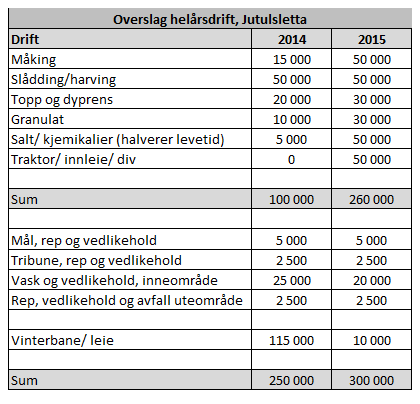 